السيرة الذاتيةالعنوان الوظيفي: تدريسي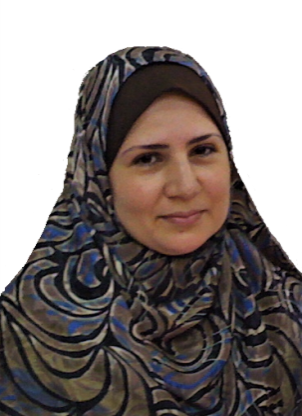 اللقب العلمي: مدرسالمؤهل العلمي: دكتوراهالإختصاص العام: الأدب الإنكليزيالإختصاص الدقيق: المسرح المعاصرمكان العمل: كلية التربية الأساسية / الجامعة المستنصريةالشهادات الحاصلة عليها:1. دكتوراه في الأدب الإنكليزي من قسم اللغة الإنكليزية بكلية الدراسات الإنسانية جامعة العلوم الماليزية في ماليزيا2. ماجستير أدب إنكليزي من قسم اللغة الإنكليزية بكلية التربية إبن رشد، جامعة بغداد3. بكالوريوس تربية في اللغة الإنكليزية من قسم اللغة الإنكليزية بكلية التربية إبن رشد ، جامعة بغدادخبرة التدريس: 1. كانون الثاني 2016 _ الوقت الحاضر تدريسية في قسم اللغة الإنكليزية، كلية التربية الأساسية، الجامعة المستنصرية 2. أيلول 2002 – آب 2009 تدريسية في عدد من الجامعات والمعاهد الحكومية والأهلية في دولة الإمارات العربية المتحدة 3. أيلول 1999 – حزيران 2001 محاضرة في قسم اللغة الإنكليزية، كلية التربية إبن رشد، جامعة بغداد4. آب 1999 – كانون الأول 2000 مترجم في وكالة الأنباء العراقية، وزارة الثقافة والإعلام (سابقاً)